Alternative Maths Learning intention- to convert improper fractions into mixed number fraction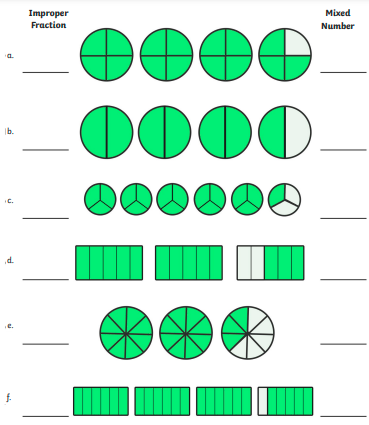 